• гармоничному развитию личности, формированию нравственных качеств и эстетических вкусов у учащихся школы;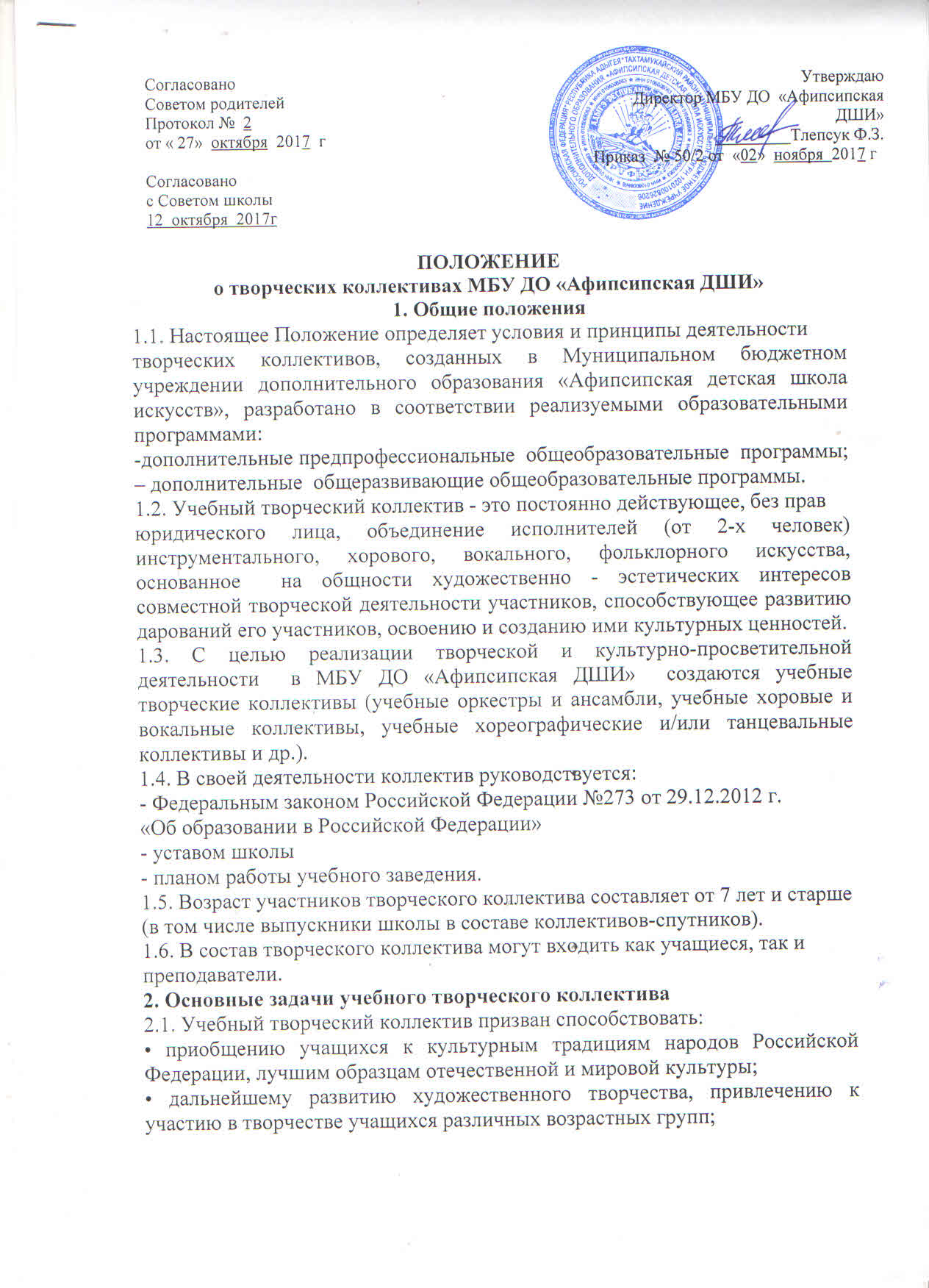 • популяризации творчества профессиональных и самодеятельных авторов; создавших произведения, получившие общественное признание;• выявления одаренных детей в раннем детском возрасте;• приобретению знаний, умений и навыков в области выбранного вида искусств, опыта творческой деятельности, развитию творческих способностей учащихся;• созданию условий для культурной реабилитации и социализации детей из социально неблагополучной среды через творческую деятельность;• созданию условий для активного участия в культурной жизни школы, района, республики.2.2. Репертуар творческого коллектива формируется из лучших образцов отечественного и зарубежного искусства, многонационального искусства народов Российской Федерации, произведений современных отечественныхи зарубежных авторов; произведений мировой и отечественной драматургии,музыки, хореографии и т.д., репертуар должен способствовать патриотическому, нравственному и эстетическому воспитанию, формированию толерантности, положительных жизненных установок, пропаганде здорового образа жизни.3. Организация деятельности учебного творческого коллектива3.1. Творческий коллектив создается по решению методического совета и методических секций школы. Коллективу предоставляется помещение для проведения занятий, он обеспечивается необходимой материально технической базой.3.2. Коллективы могут осуществлять свою деятельность за счет консолидированных средств бюджетного финансирования и внебюджетныхсредств, полученных от собственной деятельности, а также добровольныхпожертвований родителей (лиц, их заменяющих)3.3. Деятельность учебных творческих коллективов может осуществлятьсякак в рамках учебного времени, так и за его пределами (например, в каникулярное время).3.4. За достигнутые успехи в различных жанрах творчества коллективы могут быть представлены к званию "народный, образцовый коллектив любительского художественного творчества».4. Учебно-воспитательная и творческо-организационнаяработа в коллективах4.1. Учебно-воспитательная работа в коллективах определяется планами ипрограммами и включает в себя:• ознакомление с историей искусств, процессами, происходящими в художественном творчестве, тенденциями развития отдельных его видов и жанров;• обсуждение вопросов формирования репертуара;• посещение музеев, выставок, театров, концертов, зрелищных мероприятий и т.д.;4.2. Творческо-организационная работа в коллективах предусматривает:• мероприятия по созданию в коллективах творческой атмосферы;добросовестное выполнение участниками поручений, воспитаниебережного отношения к имуществу учреждения;• проведение творческих отчетов о результатах своей деятельности (концерты,  выставки, конкурсы, открытые уроки, творческие лаборатории, мастер - классы и т.п.);• участие в общих проектах, программах и акциях школы, использование других форм творческой работы и участия в культурно - просветительской деятельности;• участие в муниципальных, областных, региональных, общероссийских и международных фестивалях, смотрах, конкурсах, выставках и т.п.;• накопление методических материалов, а также материалов, отражающих историю развития коллектива (планы, отчеты, программы, афиши, рекламы, буклеты, фото, кино, видеоматериалы и т.д.) и творческой работы.5. Руководство коллективом5.1Непосредственное руководство коллективом осуществляет преподаватель, имеющий специальное образование и (или) опыт работы в коллективе художественного творчества - режиссер, хормейстер, вокалист,балетмейстер и т.д.5.2.Руководитель коллектива несет персональную ответственность за организацию творческой работы, программу, содержание деятельности коллектива, его развитие.5.3. Руководитель коллектива:• формирует репертуар, учитывая качество произведений, исполнительские и постановочные возможности коллектива.•направляет творческую деятельность коллектива на создание художественно полноценных спектаклей, представлений, концертных программ, произведений изобразительного, декоративно-прикладногоискусства.• готовит выступления коллектива, обеспечивает его активное участие в фестивалях, смотрах, конкурсах, концертах и массовых праздничных мероприятиях.•осуществляет творческие контакты с другими любительскими и профессиональными коллективами.• организует творческий показ работы коллектива за отчетный период (отчетные концерты, спектакли, выставки работ учащихся изобразительного и декоративно-прикладного искусства).• ведет в коллективе регулярную творческую и учебно – воспитательную работу на основе утвержденного плана работы школы.•постоянно повышает свой профессиональный уровень, участвует в мероприятиях по повышению квалификации не реже 1 раза в 5 лет.